Unterrichtsbeobachtungsbogen 														Version 01/2023Anwärter:in: Ausbildungsschule:Klasse:Datum: Thema der Stunde: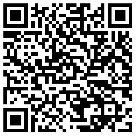 QB1BeziehungsgestaltungEmpathie / Respekt / Wertschätzung / Herzlichkeit & Wärme / Balance zwischen Nähe & Distanz / Befriedigung v. Grundbedürfnissen / Positives Klassenklima / Aufrechterhaltung der Beziehung in herausfordernden Situationen / Dialogische & kooperative Zusammenarbeit der am Unterricht beteiligten PersonenGelungene Aspekte/ Weiterentwicklungs-möglichkeiten/(diagnostische) FragestellungenThemen für NachbesprechungQB 2Kognitive Aktivierung Anknüpfung an die individuellen Lernausgangslagen der Schüler:innen / Fokussierung auf zentrale Inhalte und Ziele / Vertiefte Auseinandersetzung der Schüler:innen mit zentralen Inhalten / Sicherung wesentlicher (Teil-) Ergebnisse / Schüler:innen werden aktiv am Unterricht beteiligtGelungene Aspekte/ Weiterentwicklungs-möglichkeiten/(diagnostische) FragestellungenThemen für NachbesprechungQB 3Konstruktive Unterstützung Individuelle Unterstützung der Schüler:innen / Professionelle Lehrer:innensprache / Unterstützung des Sprach- & Textverständnisses / Feedback, das zum Weiterlernen hilft / Reflexionsmöglichkeiten der Schüler:innenGelungene Aspekte/ Weiterentwicklungs-möglichkeiten/(diagnostische) FragestellungenThemen für NachbesprechungQB 4Strukturierte KlassenführungVorbereitete Lernumgebung / Unterstützende Rituale / Überblick über das Unterrichtsgeschehen / Situationsangemessene & eindeutige Rolle / Präventive &  intervenierende Maßnahmen im Umgang mit Störungen & Konflikten / Zielgerichteter Einsatz der am Unterricht beteiligten PersonenGelungene Aspekte/ Weiterentwicklungs-möglichkeiten/(diagnostische) FragestellungenThemen für NachbesprechungQB 5Fachrichtungsspezifische QualitätenBewegungsbildung/angepasste Ausgangsstellung/Hilfsmittel/Selbstständigkeit/Selbstbestimmung/ Handlungsplanung/ Kompetenzorientierung/ Teilhabemöglichkeiten/ Unterstützte Kommunikation/ Alltagshandlungen/ Kooperatives Lernen/ Essens- und Pflegesituationen als BildungsangeboteGelungene Aspekte/ Weiterentwicklungs-möglichkeiten/(diagnostische) FragestellungenThemen für NachbesprechungZusammenfassung der Themen für die NachbesprechungWeitere Aspekte für die Nachbesprechung